MĚSTSKÁ ČÁST PRAHA 1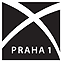 ÚŘAD MĚSTSKÉ ČÁSTIOdbor dopravyVodičkova 18/681, 115 68 Praha 1, tel.221097111, fax 221097778Žádost o zařazení do přílohy Nařízení č. 21/2021 Sb. hl. m. Prahy, kterým se vydává tržní řád, ve znění pozdějších nařízeníMísto: (zaškrtněte požadované)tržnicetržiště / trh tržní místorestaurační zahrádka (s povolenou provozní dobou delší než do 22,00 hod.)místo pro nabídku zboží a poskytování služebpředsunuté prodejní místoAdresa místa: č.p.:  …………kat.území: ……………….…………… ulice: …………………………...č.or. ……….další upřesnění umístění ……………………………………………………………………….……Velikost záboru v m2  …………………      Počet prodejních míst   ………………………..Prodejní doba: (jiná než stanoví vyhláška)    ……………………………..Druh prodávaného zboží (sortiment) nebo poskytované služby:(sortiment bude uveden v nařízení hl. m. Prahy a bude závazný):…………………………………………………………………………………………………...Doba provozu: (např. 1.4.-31.10., celoročně, atd.)    …………………………………………………...Žadatel:jméno a příjmení  …………………………..adresa (příp. adresa pro doručení)  ……………………………………............................................elektronická adresa:   ...............................................................IČ     …………………………………….                tel.        …………………………………...V Praze dne  …………………..		Podpis:   ………………………………….Přílohy: Živnostenský list nebo Výpis z obchodního rejstříku - u právnické osoby, okótovaný situační plánek se zakreslením záboru, souhlas majitele objektu (v případě záboru na soukromém pozemku)INFORMACE:  Žádost je možné podat na podatelně Úřadu MČ Praha 1. V případě zájmu o podrobnější informace je možné se informovat na Odboru dopravy ÚMČ P1, 4. patro, kanc. č.424 (t. 221097367), č.425 (t. 221097373, 221097253), č.426 (t. 221097457).